	Fiche-retour d’une animation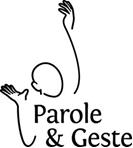 	année 20….Date :	Lieu :	Cadre :A la demande de : Thème : Transmetteur(s): Public concerné :Nombre de participants :Forme (Session-formation ; retraite ; atelier…) :Durée de l’animation : (heure, we, soirée…) :Récitatifs bibliques transmis :Propositions diverses pour intérioriser :Vécu des animateurs :Perles cueillies :